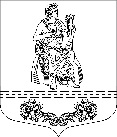 МУНИЦИПАЛЬНЫЙ СОВЕТ ВНУТРИГОРОДСКОГО МУНИЦИПАЛЬНОГО ОБРАЗОВАНИЯ САНКТ-ПЕТЕРБУРГА МУНИЦИПАЛЬНОГО ОКРУГА ПАРНАСР Е Ш Е Н И Е27 июня 2017 года                     г. Санкт-Петербург                                      № 30/1О внесении изменений и дополнений в решение муниципального совета внутригородского муниципального образования Санкт-Петербурга муниципального округа Парнас от 15 декабря 2016 года № 23/1 «Об утверждении бюджета внутригородского муниципального образования Санкт-Петербурга муниципального округа Парнас на 2017 год и плановый период 2018 - 2019 годов»В соответствии с Бюджетным кодексом Российской Федерации и Положением о бюджетном процессе во внутригородском муниципальном образовании Санкт-Петербурга муниципального округа Парнас, утвержденное решением муниципального совета внутригородского муниципального образования Санкт-Петербурга муниципального округа Парнас от 14 декабря 2013 года № 8/3, муниципальный совет внутригородского муниципального образования Санкт-Петербурга муниципального округа Парнас РЕШИЛ:1. Приложения № № 3, 5 к решению муниципального совета внутригородского муниципального образования Санкт-Петербурга муниципального округа Парнас от 15 декабря 2016 года № 23/1 «Об утверждении бюджета внутригородского муниципального образования Санкт-Петербурга муниципального округа Парнас на 2017 год и плановый период 2018 – 2019 годов» изложить в новой редакции, согласно приложению.2. Настоящее решение опубликовать в официальном печатном издании Муниципального Совета и местной Администрации МО МО Парнас «Муниципальное образование Муниципальный округ Парнас».3. Настоящее решение вступает в силу в соответствии с действующим законодательством.4. Контроль за исполнением настоящего решения возложить на Главу муниципального образования.Глава муниципального образования                                                     А.В. Черезов